別紙様式■団体名：　　　　　　　　　　　　　　　　　　　　　■代表者■記載責任者（事務局長等）※事務局の連絡先を記入してください。（代表者・記載責任者は、冊子には掲載しません。）【本文】１　団体の概要２　令和５年度の主な活動　※ 出版物の場合は、発行日、頁数、執筆者数等と読み替えて記入してください。３　ウェブサイト（ホームページ）・ＳＮＳ等があれば、ＵＲＬ・ＱＲコードを記入してください。◎ 記入上の留意事項　・団体名は、略称ではなく正式名称で記入してください。　　（(一社) → 一般社団法人、NPO法人 → 特定非営利活動法人、など）　・代表者、記載責任者は、提出日現在で記入してください。令和６年度に変更があった場合は、速やかにご連絡ください。　・職名は、会長・理事長・事務局長・事務局担当者、などを記入してください。　・メールアドレスは、当協議会からのメール（@n-bundankyo.jp）が受信できるように設定をお願いします。　・電話番号は、日中連絡が取れる番号でお願いします。　・令和５年度の主な活動について、実施した事業から、主な２件について記入してください。　　それ以外の事業は、「その他の事業」欄に事業名だけ記入をお願いします。　・「当協議会補助金の充当」は、「長崎県文化団体協議会補助金」、「ながさき県民文化交流推進事業補助金」のいずれかの補助を受けている場合は、「有」にしてください。（無 を削除、受けていない場合は 有 を削除）　・各記入欄の文字数が不足する場合は、適宜行を拡げてください。行数が増えて２ページになってもかまいません。　・写真、ＱＲコードなどは、別途添付するか、余白に画像として張り付けてください。※　記入いただいた個人情報は適切に管理し、冊子やウェブサイト等に掲載することはありません。　　住所、メール、電話番号は、当協議会の活動にかかる連絡等に使用させていただきます。【参考】（掲載イメージ：このとおりレイアウトされる訳ではありません。）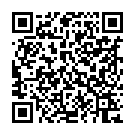 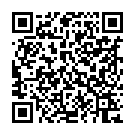 職　名氏　名住　所住　所住　所〒〒〒〒〒メールアドレスメールアドレスメールアドレス℡(固定)℡(固定)℡(携帯)FAX職　名氏名住　所住　所住　所〒〒〒〒〒メールアドレスメールアドレスメールアドレス℡(固定)℡(固定)℡(携帯)FAX設置年(西暦)加入団体数会員数（概数で可）概要・特色事業名　①当協議会補助金の充当有　・　無事業の概要当協議会補助金の充当有　・　無実施日(期間)会　場参加（出演・出品）数来場者数参加者・来場者の感想事務局からのコメント等事業名　②当協議会補助金の充当有　・　無事業の概要当協議会補助金の充当有　・　無実施日(期間)会　場参加（出演・出品）数来場者数参加者・来場者の感想事務局からのコメント等その他の事業※①②以外の実施事業があれば、事業名のみ箇条書きで記入してください。